CONTENTSWHATS INCLUDED	OVERVIEW	LOTTING STRUCTURE	TIMESCALES	KEY DELIVERY DATES	CURRENT ROLES AND RESPONSIBILITIES OF THE CUSTOMER	TEST & DEVELOPMENT REQUIREMENTS	REQUIRED CAPABILITIES AND OUTCOMES OF THE SUPPLIER	TERMS AND CONDITIONS	EVALUATION STAGES, MINIMUM PASS MARKS & PRICE EVALUATION	WHATS INCLUDEDCustomer Requirements (this document)Appendix A 	– Award Questionnaire (template to be completed)Appendix B 	– Supplier Pricing Matrix (template to be completed)Appendix C 	– Call-Off Contract (Part A&B) (Customer specific terms)– Call-Off Contract (Part C) (Standard Terms and Conditions) OVERVIEWLOTTING STRUCTURE The Customer has structured this procurement as follows: Remote Developer can only be deployed where there is a co-located Supplier team onsite with the customer. Remote Developers cannot be deployed as a standalone resource.   TIMESCALESThe Customer or CCS may change this timetable at any time. The Potential Provider will be informed by email if there are any changes to this timetable.It is the Potential Provider’s responsibility to monitor the online messaging facility (e-Sourcing).KEY DELIVERY DATESCURRENT SITUATION / BACKGROUND INFORMATIONBuilding capability is one of our Civil Service’s top priorities. Civil Service Learning is at the heart of this agenda, in fact our mission is to ‘get Civil Servants fired up about learning’. To do this we’ll support all Civil Servants with a simple, modern, efficient learning service designed around Civil Servants’ needs.Our service will make life easier for Civil Servants by giving them the ability to:easily search for the learning they’re looking forefficiently book learning and link any supporting material to their calendarview their ‘profile’ which will show mandatory learning ‘to do’ and recommend career paths and learning for their profession or development ambition.see at a glance where resources, skills and capabilities are, what learning their team have planned and completed show how our capability is growing from a strategic view of the Civil Service.  The cross government team is developing the service to the high standards the Government Digital Service (GDS) apply to public facing services. Following a Discovery for a wider cross-Government service, the team is moving into Alpha focusing on the learning element of the service, and deeper user research will be carried out to confirm user needs. We’ll be doing this for around 12 weeks from August 2015.We are looking to work with a supplier to develop the service and integrate with an existing back-end service (see attached Architecture and CSL Roadmap documents).We are looking for a supplier to work collaboratively with the CSL project team (see table below) and our current supplier LEO (http://leolearning.com/). Together we will adhere to the government's policy with regards to the Technology Code of Practice, building services in accordance with the Government Service Design Manual and ensuring they are compliant with the Digital by Default Service Standard. CURRENT ROLES AND RESPONSIBILITIES OF THE CUSTOMERCURRENT TECHNOLOGIES AND LANGUAGESCivil Service Learning is composed of eight separate but also interdependent systemsSingle sign on between the master system (Drupal portal) and the other systems is a mixture of Open ID, Drupal shared cookies and usernames/passwordsThe technology is primarily PHP/MySQL, plus .NET (Course Booker, Ashridge) and other technologies (Good Practice, Google Search)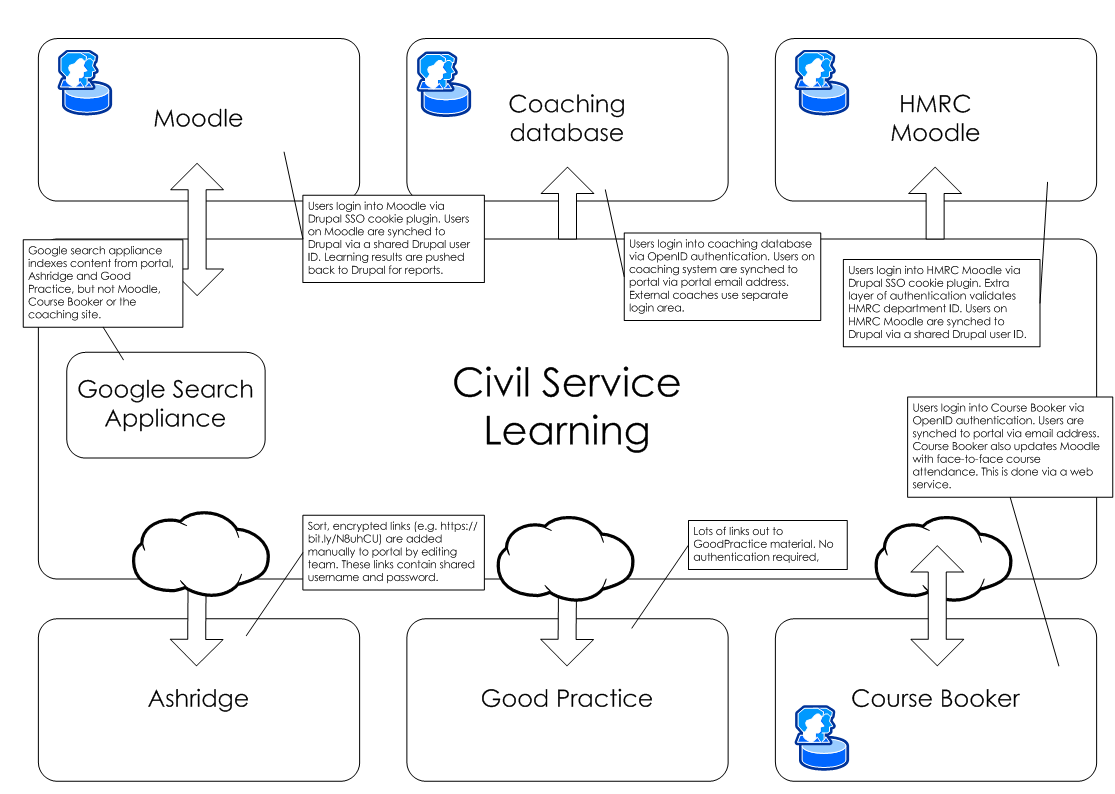 Moodle is used to deliver all core learning material as well as evaluation forms and competency framework questionnaires As users click through to Moodle, their accounts are created/updatedMoodle passes all results back to Drupal in the form of learner records and other reportsMoodle also accepts face to face attendance data from Course BookerThe version of Moodle currently in place is 2.5.3The HMRC Moodle is a copy of the mater Moodle system, with Single sign on restricted to users within HRMC. The HMRC Moodle does not provide reporting data to the portalCoachingThe coaching site (often referred to as the “coaching database”) is a separate Drupal system (version 7.14)Civil servants log into the coaching site through single sign on (Open ID), while external coaches use a separate login formAs with the Moodle system, user accounts are created as users first log in, and are updated each time they are authenticatedNo data from the coaching site is passed back to the portalCourse BookerCourse Booker is hosted externally and managed by Capita/V1Course Booker is used to manage face to face bookings and also accepts payment through an e-commerce systemUsers are authenticated on Course Booker via Open ID from the portalCourse Booker provides Moodle with information on user attendanceGoogle Search applianceGoogle Search Appliance  (GSA) provides the main search features for the siteGSA is a physically separate service which indexes content on the portal, Virtual Ashridge and Good PracticeGSA does not index content on Moodle, Course Booker or the coaching site, but content for Moodle and Course Booker is well-referenced on the portalREQUIRED OUTCOMESThe current agile team have completed a discovery and have developed a Roadmap. They are currently working to develop User Needs through research and prototypes of the proposed service. The Roadmap features are;Secure sign-on – creates profile and secure structured data storeSearch – by keyword and filters (to be defined by users)Book – Content (what do I need up front?), make booking, (F2F, online & other learning and coaching), approval, confirm booking, payments and changesDo the learning – Record attendance, confirm that I’ve completed / passed the course, give me proofRecord and evaluate – Record “other” learning, send evaluation (learning), send feedback (service)Data views – searchable repository of data and configurable reports available at different levels e.g. User, manager, head of Dept, Dept Learning Lead etc.Cross Government Tools Discovery – Summary of findings relating to LearningThe user needs for the Cross Government Tools initiative were captured in Maslow.The needs relating to learning are summarised below;It should be noted that these do not constitute a complete set of needs for the new learning service.ProfessionsKnow if I'm in a profession and if so which one(s)	Know the important themes / areas for my professionUnderstand what the professional development structure and offer isFind learning opportunities relevant to my professionManagementHave oversight of the money that has and will be spent on training	Have oversight of my teams training	Find data on what learning has been completedLearning RecordsMaintain a comprehensive learning record	Look at my teams learning recordAccess to learningAccess learning remotely to suit my levelAccess learning in a suitable formatAccess learning at a time and place to suit meCoaching & MentoringFind a coach / mentor to work with	Be able to advertise my availability as a coach or mentor	Find someone to help me run the activityIdentify learning needsObtain 360 feedback	Identify development areas	Have a learning plan	keep up to date with learning opportunitiesBookingBook onto training coursesSuppliersI want to engage a supplierTEST & DEVELOPMENT REQUIREMENTSThe customer requires a digital service to be designed and delivered to meet user needs, which:adheres to the government's policy with regards to the Technology Code of Practiceis built in accordance with the Government Service Design Manualis compliant with the Digital by Default Service StandardThe supplier is free to deliver these outcomes using its capabilities as it sees fit.REQUIRED CAPABILITIES AND OUTCOMES OF THE SUPPLIERProposed individuals who are non-British/EEA nationals must either be in possession of leave to remain with no restrictions on their time to live/work in the UK or their leave to remain must be valid for the duration of this award and permit work in this capacity.THE METHODOLOGY This project must be delivered under an agile methodology.GOVERNANCEThe supplier will work closely with the agile team and take active roles in daily stand-ups, 2 weekly Sprint Reviews, monthly Show and Tells, 2 weekly Retrospectives and any ad hoc Stakeholder management that may be required.TERMS AND CONDITIONS Please note that Customer specific Terms and Conditions apply to this agreement.  Please refer to the Call-Off Contract Part A, for further information. Please note that these terms will supersede the standard terms within Call-Off Contract Part C Call-Off Terms and ConditionsEVALUATION STAGES, MINIMUM PASS MARKS & PRICE EVALUATIONEvaluation will follow the approach below: Technical & Cultural evaluationDemonstration, Testing and ScrutinyPricing evaluationMINIMUM PASS MARKS:In order for Potential Providers to progress they must achieve or exceed the Minimum Pass Mark, as defined in the Award Questionnaire.CCS Project Lead:Emilia CedenoCustomer: Home OfficeDelivery Location:LondonPhase(s): Alpha, BetaProject:	 DS02- 017 Required Capabilities:Include: ☒ Software engineering and On-going Support☒ Front-End Design and Interaction design☒ System Administration and Web OperationsSubcontracting Permitted?☐Yes     ☒ NoSupplier Partnering Permitted?☐Yes     ☒ NoContract Charging Mechanism (Alpha Phase):Fixed PriceContract Charging Mechanism (Beta Phase):Fixed PriceTender Publish Date:		14/08/2015Tender Submission Deadline:02/09/2015Proposed length of phase:	4 months for both phasesProposed Commencement Date of Project:05/10/2015Lot 1 Software engineering and On-going Support (Developer) (Technical Architect)Front-End Design and Interaction design (Designer- Junior-)System Administration and Web Operations (Web Ops- Intermediate)TIMESCALESTIMESCALESTIMESCALESDATEWHOACTIVITY14/08/2015CCSPublish requirements to Potential Providers: 
Clarification period starts19/08/2015CCS, Customer & Potential ProvidersClarification Webinar 14:00: 
Invite to webinar will be issued via the CCS eSourcing Suite. All questions and responses will be published via eSourcing Suite.26/08/2015Potential ProvidersClarification Question period closes
Please submit all clarification questions by 23:59hrs
Please note that we aim to publish all response to Q&A within 24hrs02/09/2015Potential ProvidersSubmission Deadline 
Potential Provider must upload submission to the eSourcing suite by 12:00noon15-18/09/2015Potential Providers & CustomerDemonstration and Scrutiny
Presentations 45 minutes24/09/2015CCSAward Notification
Publish Successful and un-successful Potential Providers.05/10/2015CustomerExpected "Commencement Date" for Call-Off Contract/sPROJECT PHASESSTART DATECOMPLETION DATEAlpha05/10/201530/10/2015Beta02/11/201501/02/2016RoleResponsibilities Service ManagerDeliver an effective user focused digital service, including all related processes, for which they are responsible and accountable.Product OwnerResponsible for the delivery, on-going success and continuous improvement of one or more digital products and/or platformsDelivery ManagerSet the team up for successful delivery. Remove obstacles, or blockers to progress, constantly helping the team become more self-organising.Designer / Front End DevFront end development of the service including interaction, graphic and UX design.Business Analyst x2Work closely with the Agile team to define a product approach to meet the specified user need. Rationalise complex information to make it understandable for others to work with. User ResearcherUnderstanding who the users are, understanding their needs and maintaining a close focus on designing digital services that best meet their needsContent DesignerMake sure that the writing on the site or service meets the needs of the user as clearly, simply and quickly as possible.CapabilitiesOutcomesSoftware Engineering and Ongoing SupportDevelopers Technical ArchitectImplement APIs for internal and external use.Build up a useful, robust automated test suite to support continuous deploymentBring specialist knowledge of wider web technologies, identifying good practices we can adopt and sharing our experiences.Share knowledge of tools and techniques with wider team (both developers and non-developers)2nd line support of applications and platformsThe supplier will also need to demonstrate the following capabilities / standards;Cloud migration, legacy service integration, discovery, and ISO27001 accreditedFront-end Design and Interaction DesignDesigner Work as part of a multi-disciplined team to design user focussed and successful servicesDeliver designs that meet web standards, ensuring that key elements are built in from the outset 	Contributing to the development and continual enhancement of productsPartnering with colleagues to facilitate a consistent user experience.System Administration and Web OperationsOperational management of servers, delivering a complex web application stackBuilding and configuring new server platforms and automated tooling to do soTesting, debugging and troubleshooting of platform level problemsSupporting development teams with configuring applications for deploymentSharing on-call dutiesStage 1: Technical & Cultural evaluationAll Potential Providers who achieve the required Minimum Pass Mark for a Lot will be added to the Short List, and will be eligible to continue in the Further Competition.Stage 2: Practical Demonstration, and Scrutiny of the resources proposed by the supplier Suppliers who meet the Minimum Pass Marks specified for Part A Supplier Confirmation, and Part B1 Written Submission; will be required to complete Part B2 Practical Demonstration of a particular skill (specified within the Award Questionnaire) in order to evidence capability. Supplier resources will be required to respond to the Scrutiny questions stipulated within the Award Questionnaire. Each shortlisted Supplier must achieve the Minimum Pass Marks identified in the Award Questionnaire to continue in the Further Competition.Stage 3: Pricing evaluation For each Further Competition the Customer has a choice as to how they wish the pricing to be evaluated. In this instance the Customer has specified Combined Evaluation as their chosen price evaluation method. For more information please see the Evaluation Guidance document held on the e-Sourcing suite.Please note that pricing will only be evaluated for those shortlisted suppliers that have met the Minimum Pass Marks for the preceding evaluation stages